Измельчители веток EVO 205 SURE Trak Уважаемый клиент!Благодарим Вас за интерес, проявленный к нашему оборудованию и представляем Вашему вниманию Британский Измельчитель GreenMech.   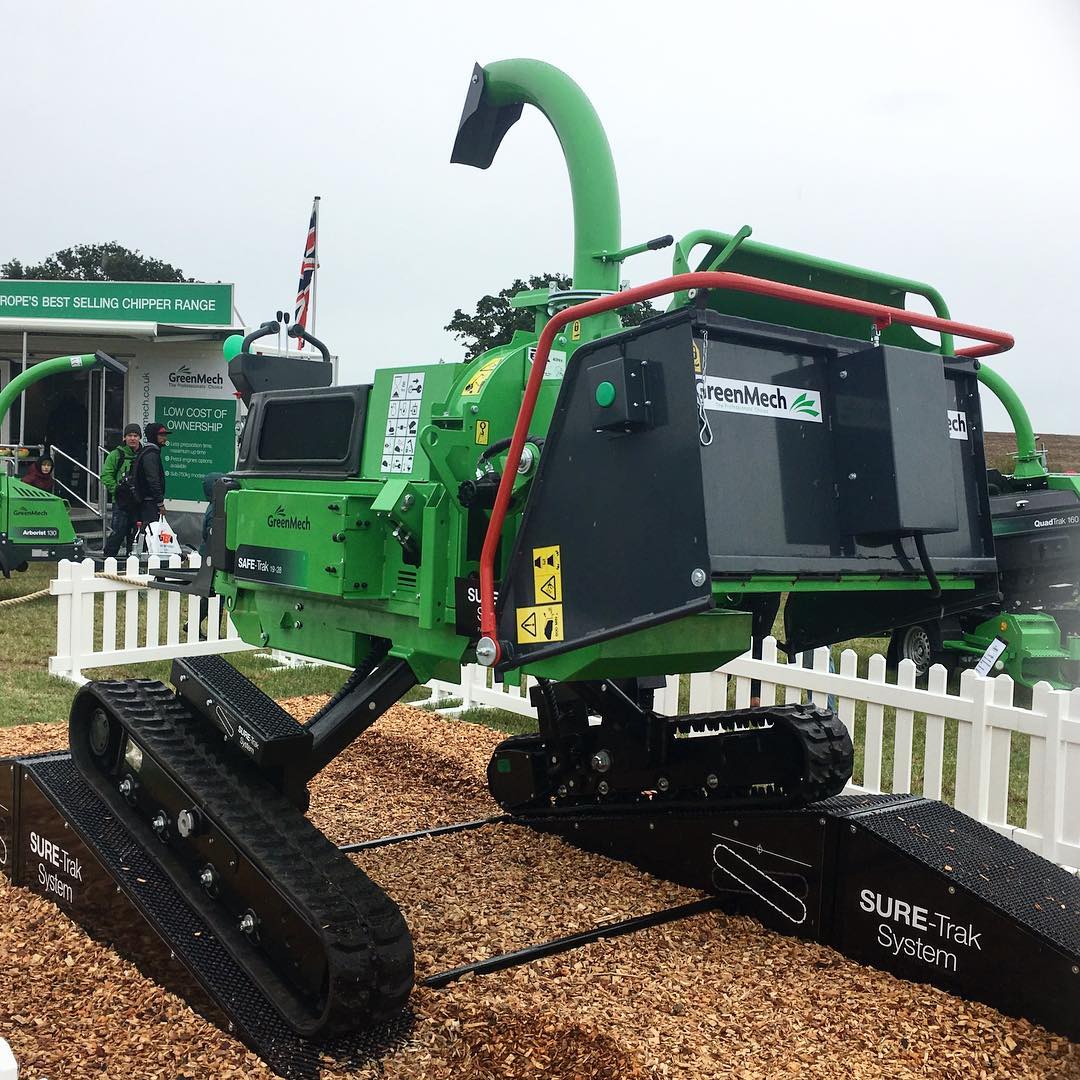 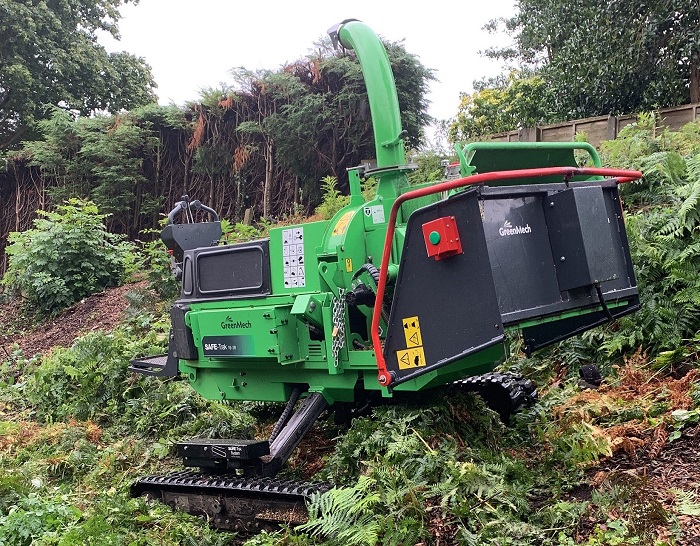  Оборудование GreenMech известно во всем мире благодаря своему качеству, надежности и большому числу опций. Применение высоких стандартов качества, стальных компонентов HARDOX гарантирует отличную производительность даже в самых тяжелых условиях.  Полноценная сервисная поддержка на базе собственного представительства компании в России, позволяет сделать работу оборудования GreenMech бесперебойной, высокопроизводительной и минимизировать сроки поставки и обслуживания!Видео измельчителей Green Mech в работе смотрите на официальном русскоязычном канале производителя в youtube: смотреть видеоДля постановки в органы Гостехнадзора на измельчители выдается ПСМ. Базис поставки: г. Ярославль Срок поставки: уточняйте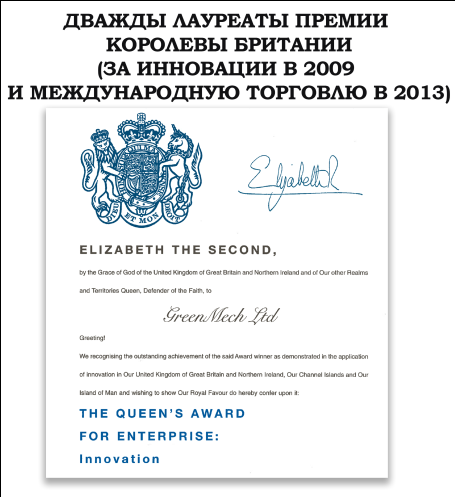 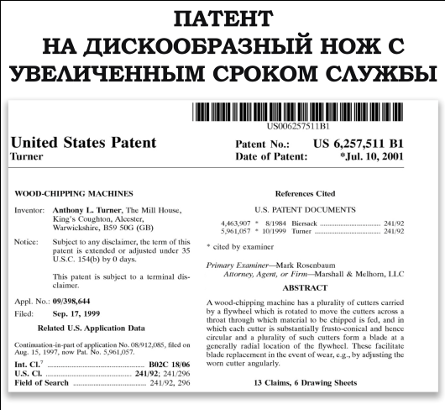 Стоимость: уточняйтеГарантия: 1 год Измельчитель веток и сучьев EVO 205 SURE Trak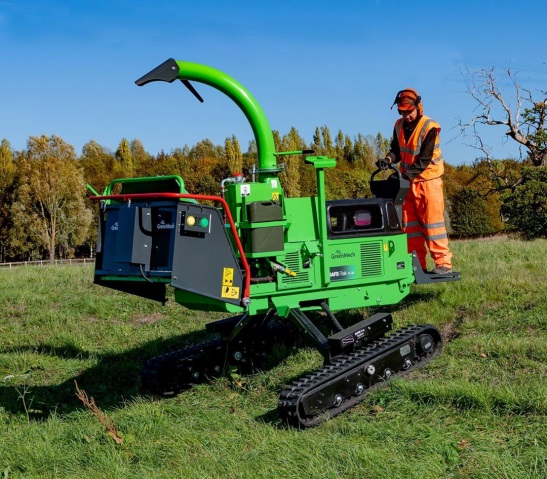 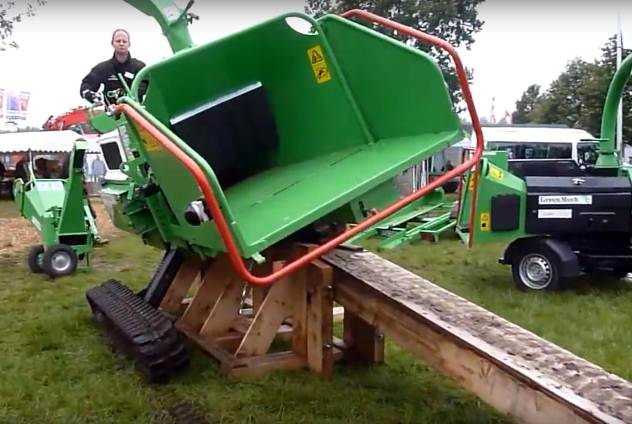 Гусеничный измельчитель EVO 205 SURE Trak разработан компанией GreenMech, взамен модели SureTrak 19-28 с применением запатентованной системой расширения траков, позволяющей увеличивать клиренс до 550 мм - что позволяет пробираться в самые труднодоступные места. Независимый наклон гусениц предоставляет почти неограниченные возможности для движения. Даже на самом сложном рельефе есть возможность максимального сцепления с поверхностью.При этом, если расширить только один трак, то можно двигаться по траверсе склонов до 35 градусов, для доставки измельчителя до участков работы. А двойная насосная группа производит поток гидравлической жидкости в 90 л/минуту, позволяя двигаться со скоростью до 6 км/час.Эта удивительная машина использует полностью электронную систему управления, в том числе, скоростью подачи можно управлять со стороны загрузки. Измельчитель оснащен приспособлением для установки гусениц, канистрой под топливо, вибро-изоляцией платформы управления. Опционально может быть укомплектован лебедкой, системой освещения рабочей зоны и набором инструментов.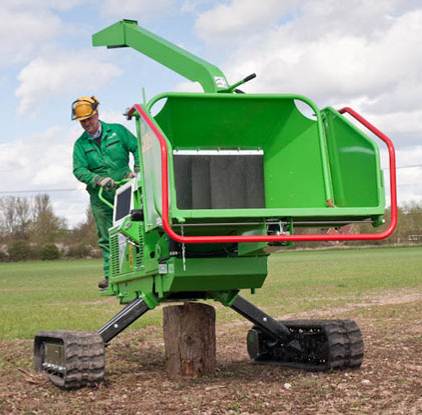 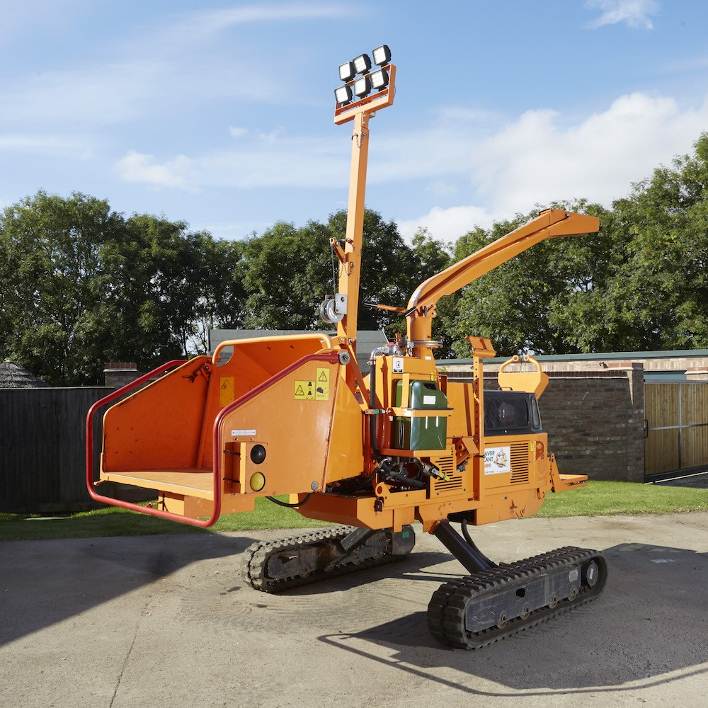 Мы подготовили для Вас дополнительную информацию по Измельчителям Green Mech: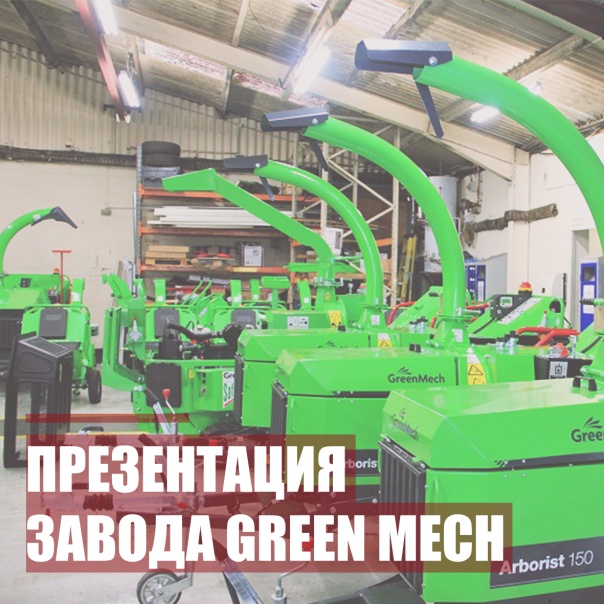 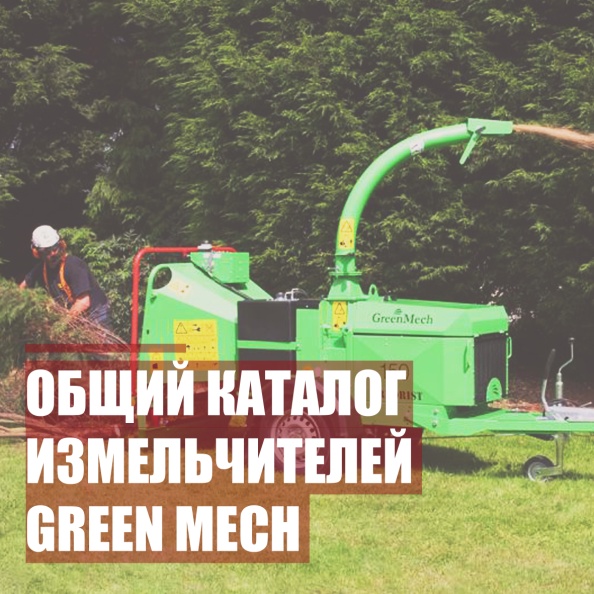 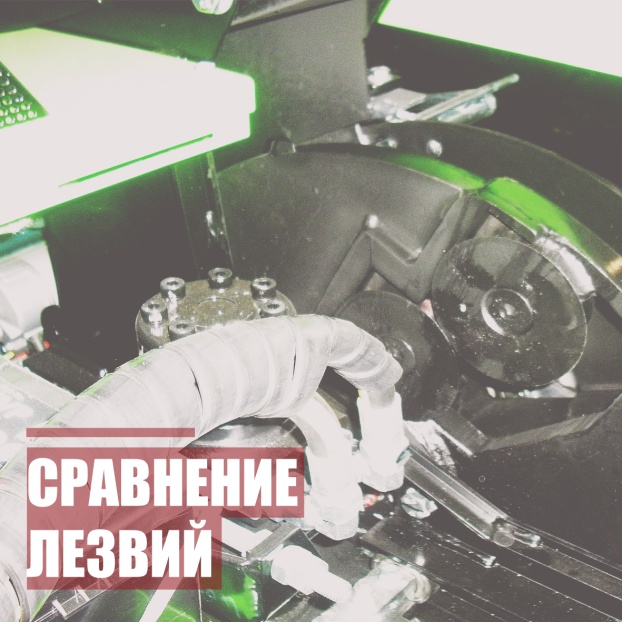 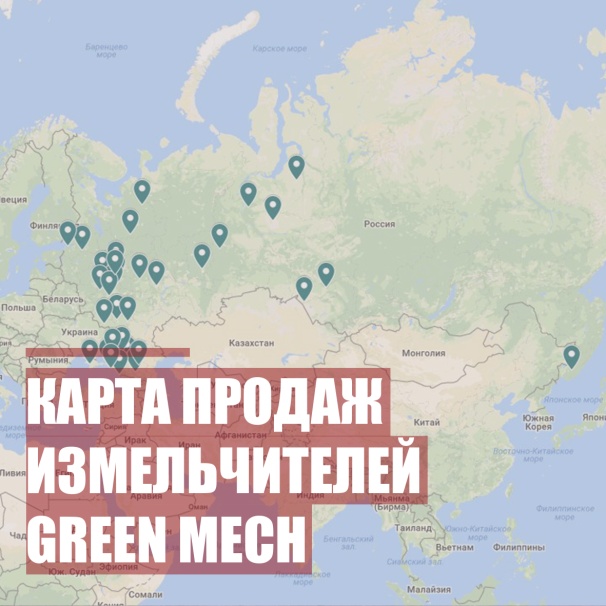 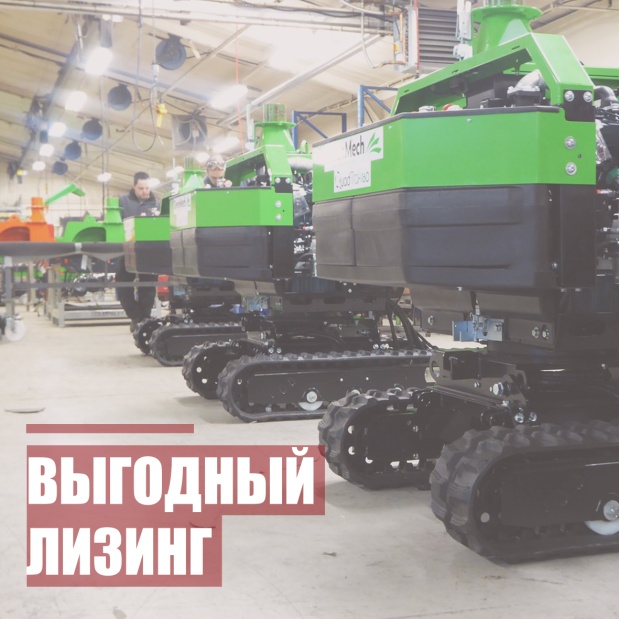 